How to apply to a project:Go to https://www.purdue.edu/undergrad-research/ourconnect/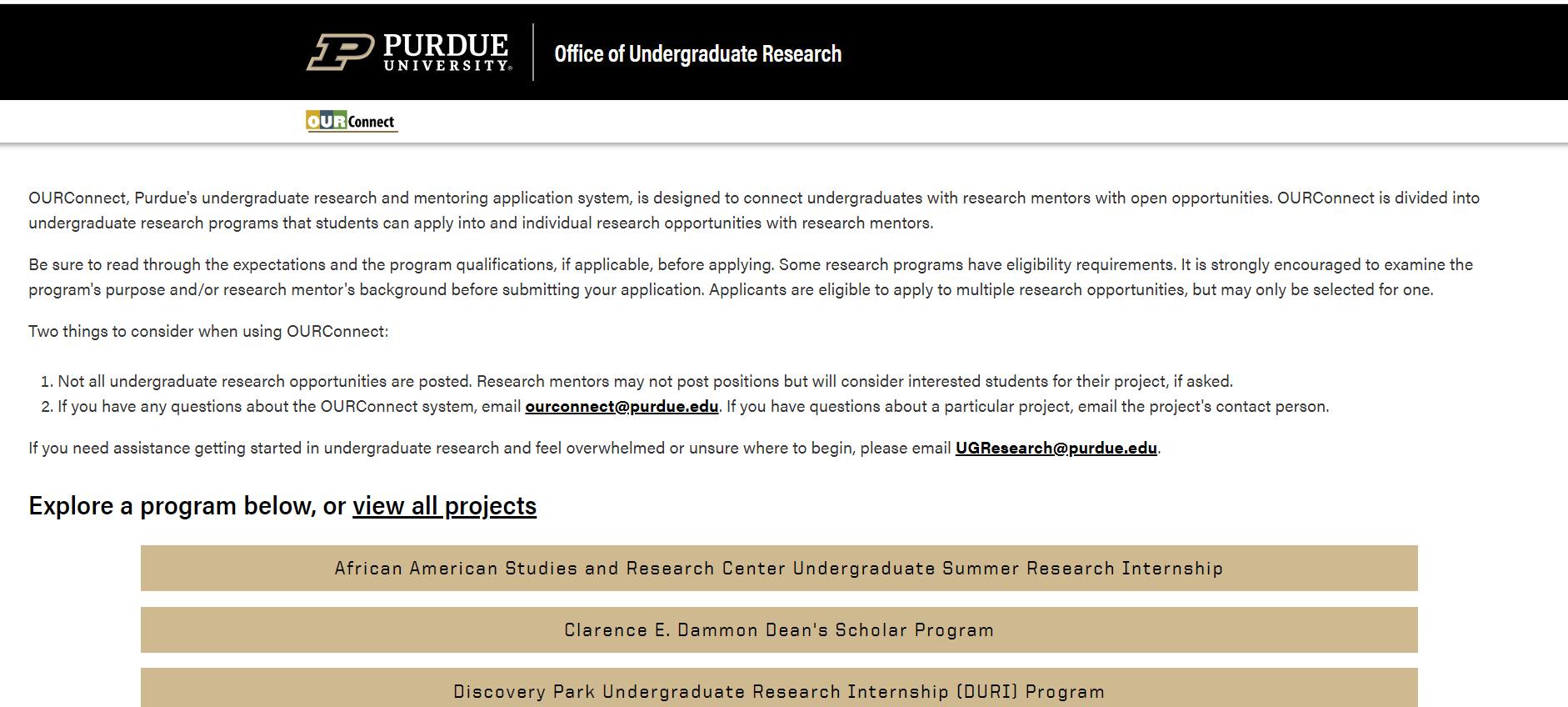 Select the Program tile that best fits your project.  Here we’ve selected the “Discovery Park Undergraduate Research Internship (DIURI) Program”: 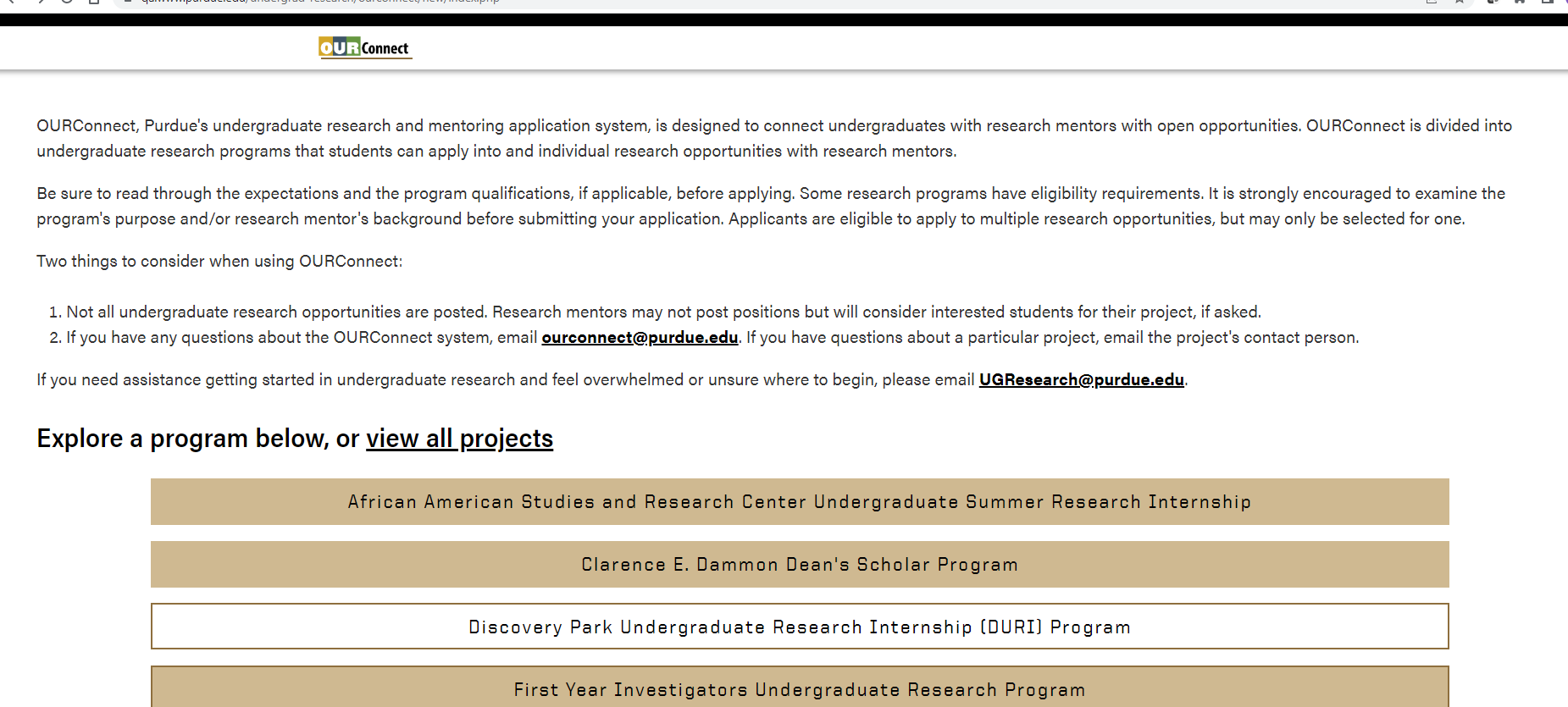 You’ll see this screen:  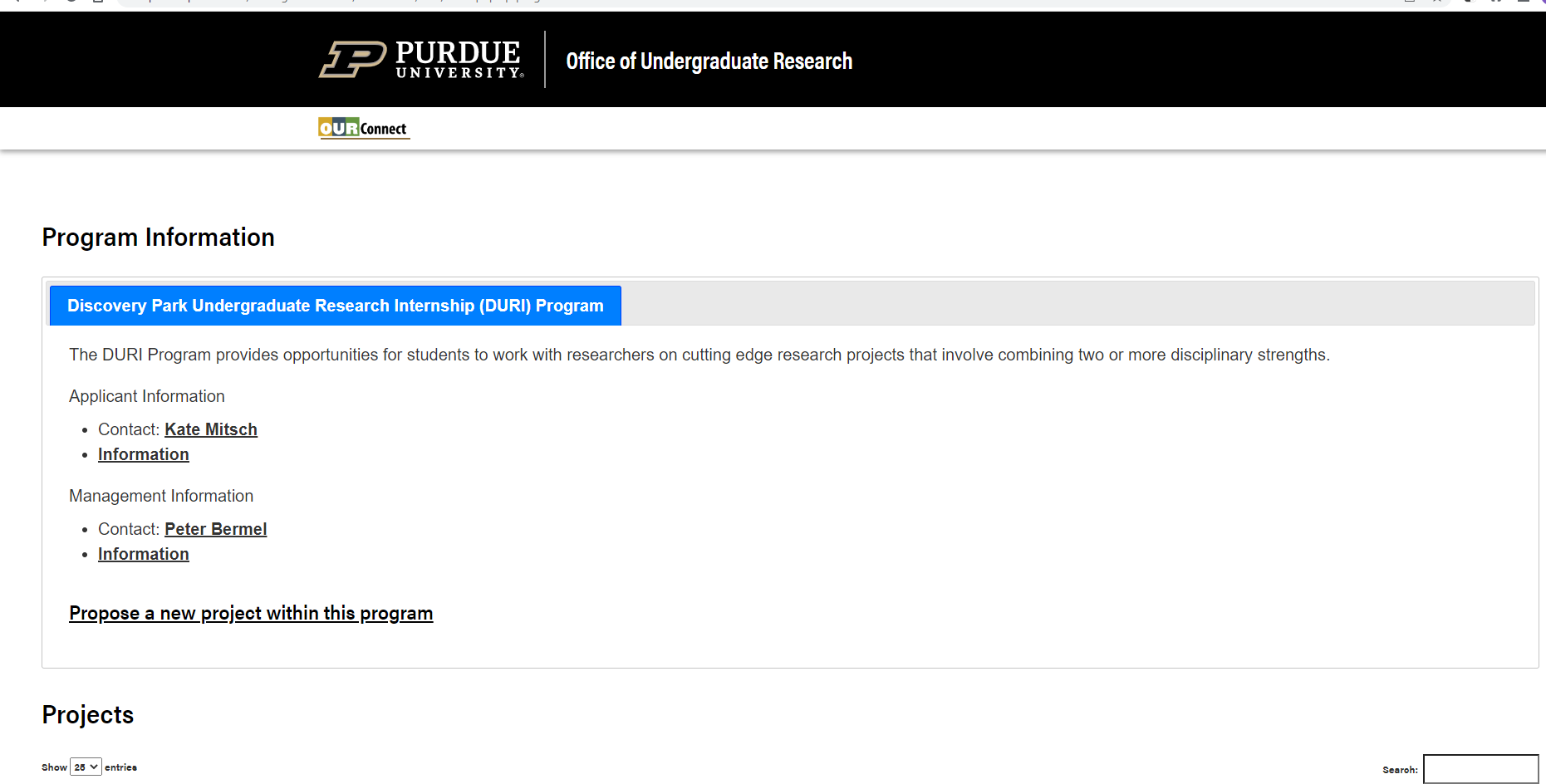 Scroll to see all projects.  Select a project you would like to view and/or apply to.  Here we’ve selected “Climate change and emerging infectious diseases of wildlife and” by Wendy Beauvais: 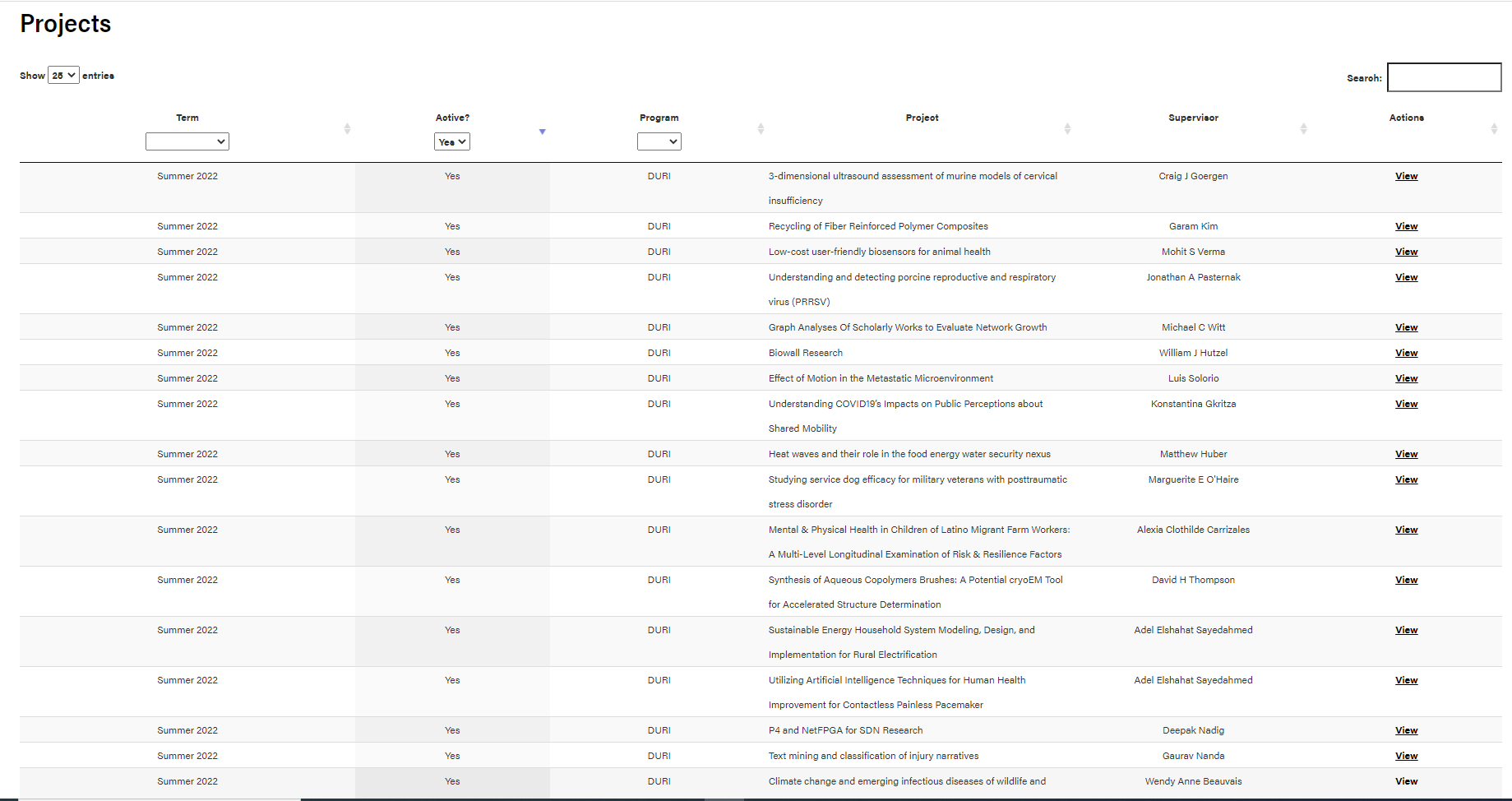 Now you are able to view detailed information about this project.  If interested, you will select the “Apply for …” button at the bottom left:  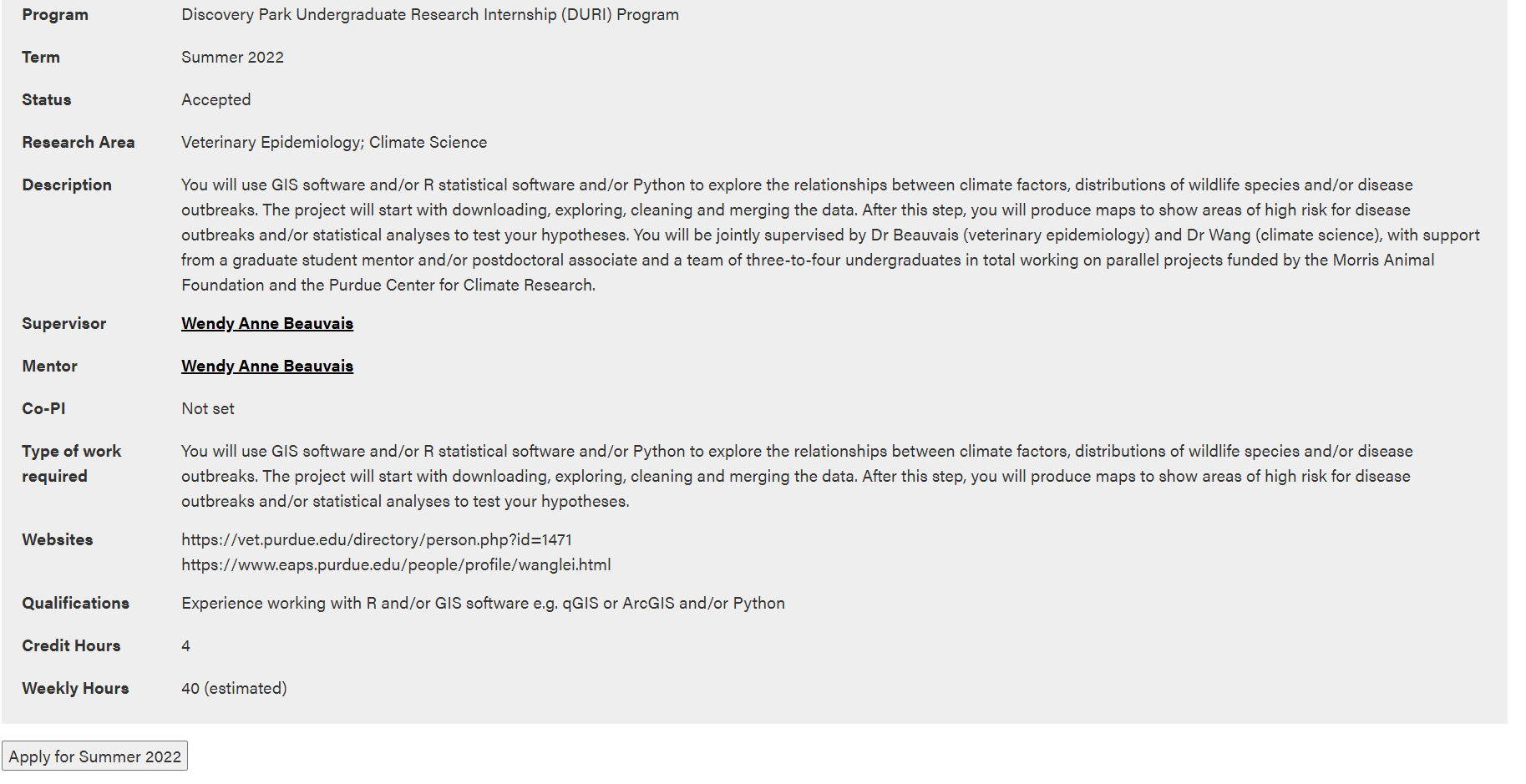 The BoilerKey login screen will appear: 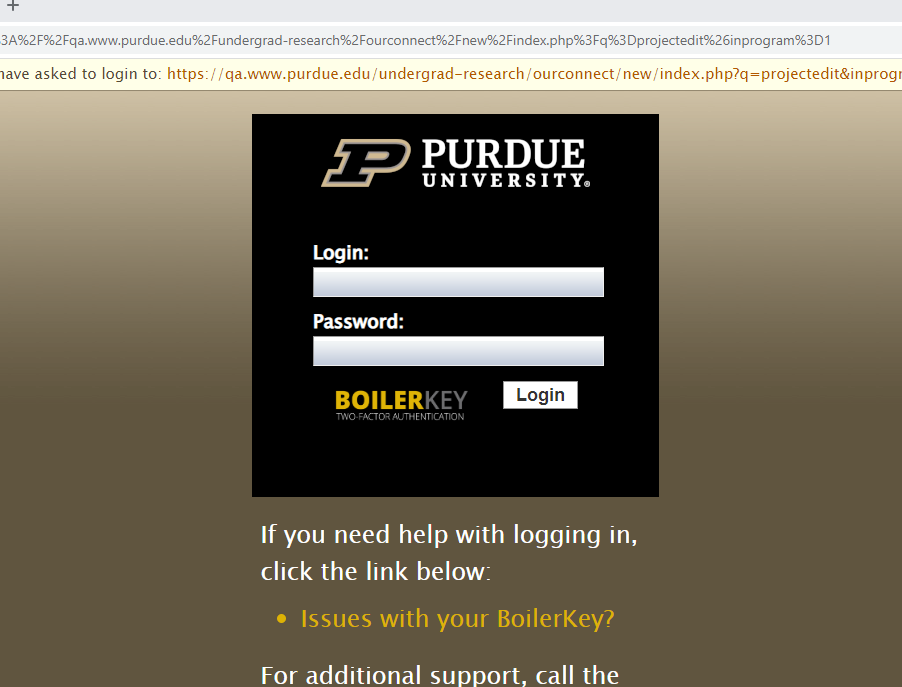 Enter your career account information: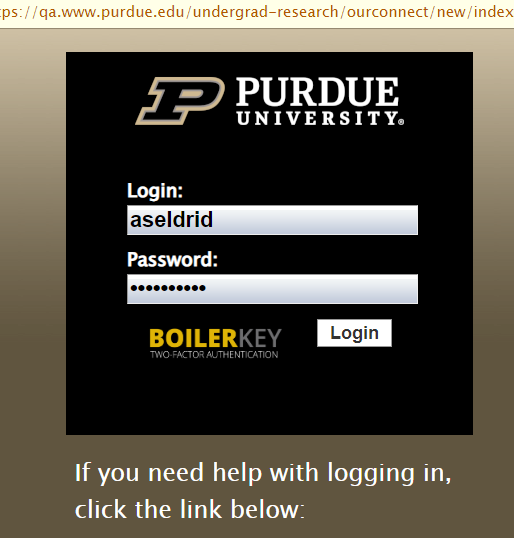 This screen will appear and be prefilled if you already have a profile in the system.  (It will appear blank if you need to create a profile): 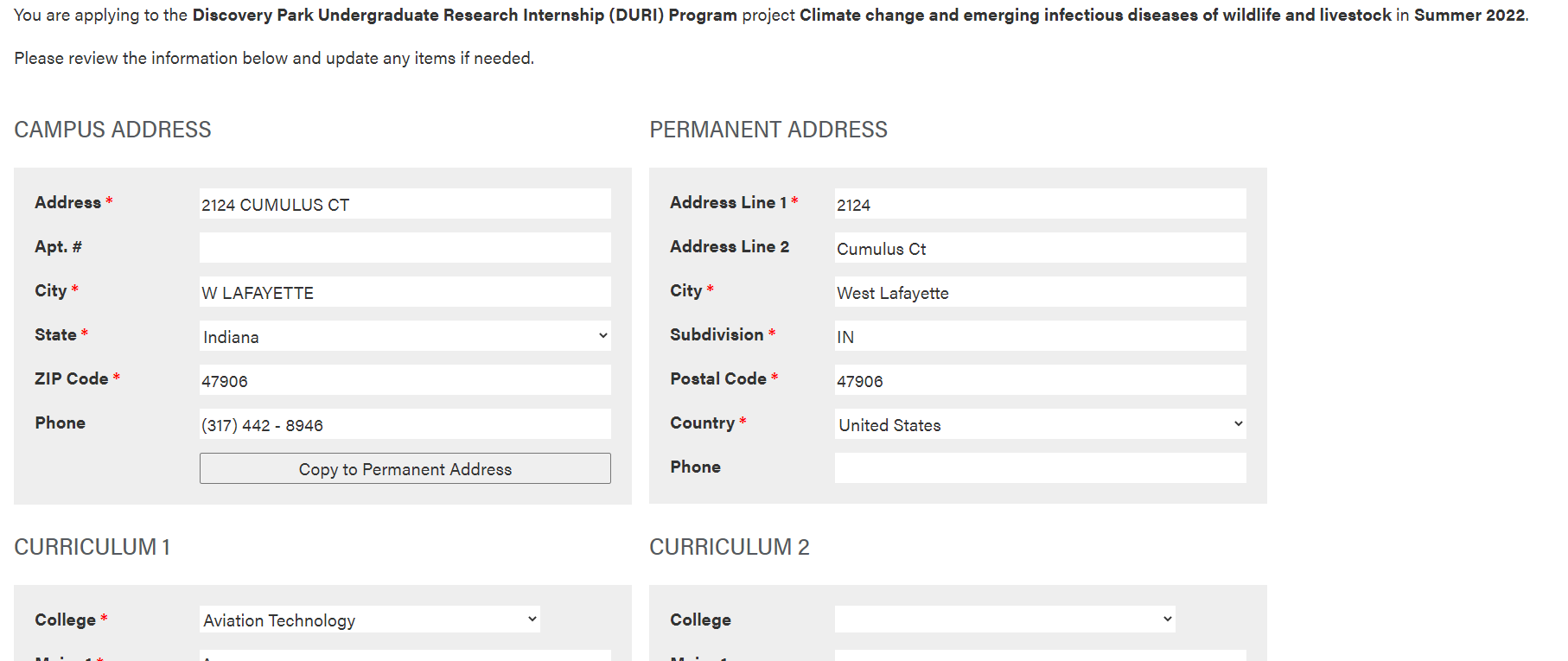 Upon completion of your application, you will select the “Complete application” button at the bottom left:  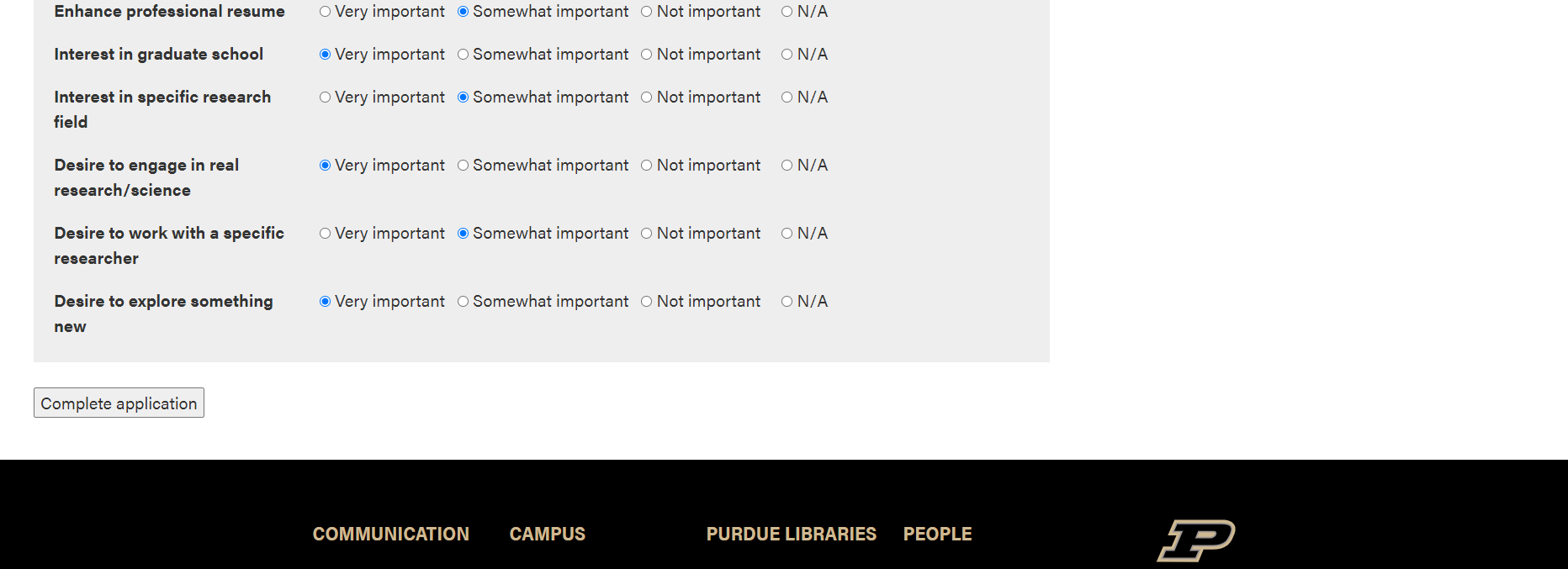 You will then see this screen:  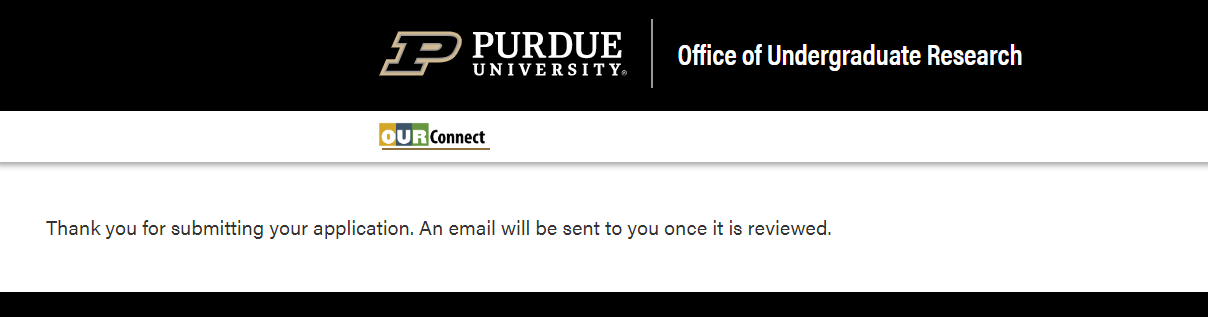 